Have Fun with Arts leaflet - 2020 Sep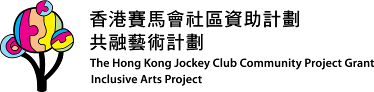 Page Arrangement: 6 Pages ApproachPage 1香港展能藝術會香港賽馬會社區資助計劃──共融藝術計劃遊藝同樂2020.9.19 & 11.28  (六)工作坊•藝術攤位精彩活動•費用全免捐助機構 Funded by：　　    主辦機構 Organised by：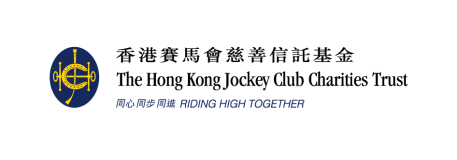 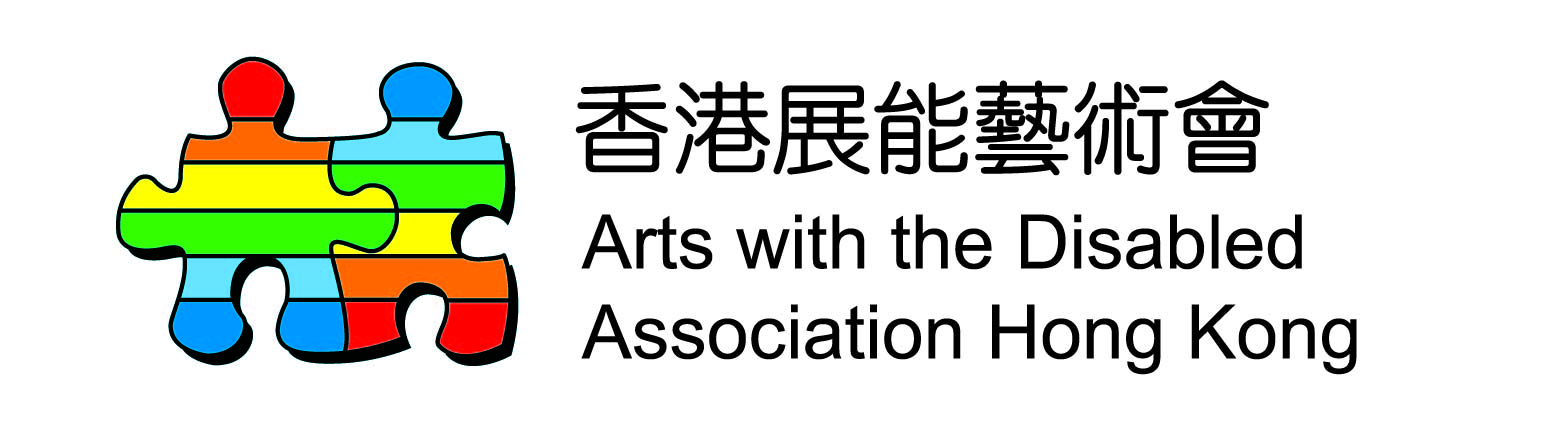 Page 2掃描QR Code報名9及11月工作坊遊藝同樂定期邀請不同的藝術家或團體帶領各樣創意藝術活動，以工作坊及藝術攤位形式進行。歡迎公眾及殘疾人士在共融藝術空間內，互相分享藝術的豐富和趣味。2020.9.19（六）11:00am-6:00pm賽馬會創意藝術中心L3-04室Page 32020.11.28(六) 11:00am-5:00pm賽馬會創意藝術中心L3-04室Page 4遊藝同樂 報名表格（可選取多於一項，將以抽籤方式取錄其中一節） （請在適當的內加）參加者資料(供個人報名填寫)姓名︰（中文）__________________（英文）_______________________________性別︰ 男    女年齡︰ 6-14　 15-17　 18-25　 26-40　 41-60　 61或以上電話︰___________________ 電郵︰_______________________________________住址︰________________________________________________________________*是否必須由家長或監護人接送    否    是 （家長或監護人姓名________________聯絡電話_________________）(供團體報名填寫)機構名稱：____________________________________________________________聯絡人姓名：（中文）____________（英文）_____________聯絡人電話：____________電郵：______________________機構地址：_________________________________參加者人數：_____ 人（服務使用者）______ 人（義工 / 家長）________（職員）參加者性別（請填寫人數）：_____ 男 _____ 女  共____ 人年齡︰ 6-14　 15-17　 18-25　 26-40　 41-60　 61或以上就業情況 學生（ 小學　 中學　 大專或以上）         在職（職業___________________） 正接受復康服務（ 綜合職業復康中心　 庇護工場　 其他________________） 待業         領取綜合社會保障援助(綜援證號碼_______________）         其他_________________________身體狀況（資料將用作活動內容設計及通達安排） 輕度智障        中度智障		   嚴重智障　	  自閉譜系　    過度活躍 / 專注力不足 聽障               視障　		   肢體障礙	  輪椅使用者    精神障礙  言語障礙        特殊學習需要	   長期病患（請註明）_____________________ 其他（請註明）_____________________使用語言      粵語         普通話         香港手語         其他（請註明）_____________________活動進行時，是否需要通達配套（如手語傳譯、使用輪椅） 不需要　 需要（請註明）___________________________________緊急聯絡方法聯絡人（1）姓名︰_____________	聯絡電話︰____________	與參加者關係︰_____________聯絡人（2）姓名︰_____________	聯絡電話︰____________	與參加者關係︰_____________　本人同意於活動進行過程中接受拍攝，並作記錄及宣傳之用。　本人清楚明白及同意遵守《香港賽馬會社區資助計劃──共融藝術計劃》之活動報名須知內的細則。　本人不同意收取香港展能藝術會的資訊。參加者 / 監護人簽名*____________________ 日期︰______________________（*18歲以下人士，請由家長或監護人簽署）
本會將於收到報名表格後兩個工作天內通知報名者，以確認收到報名表格。
報名表格內之個人資料，僅供本會職員及導師設計教案、處理報名活動事宜及提供本會資訊之用。如需要本刊物之其他格式，請聯絡我們。Page 5活動報名須知參加者須知除特別註明外，所有活動皆以粵語進行。所有聯絡資料如有任何更改，請即時通知本會職員。本會將於活動舉行前兩星期通知成功報名的參加者。本會保留接納或否決參加者的報名申請權利。本會保留更改活動內容之權利。報名而無故缺席者，本會保留拒絕該名參加者將來參與本計劃舉辦之活動權利。成功報名的參加者，如未能出席活動，請儘早通知本會職員。如遇突發事件，在可行情況下請於活動開始前一小時知會。如參加者在工作坊中出現不當的行為，經屢次勸告無效，會按情況請他們活動當日回家。如有需要，本會將會個別約見跟進。為確保個人私隱，參加者如需要上課時拍攝藝術導師之示範和作品，請先與職員溝通，依照職員的安排才拍照。拍照時，請勿拍攝其他參加者頭像，所有記錄只作個人學習用途。
遊藝同樂活動費用全免。工作坊團體報名名額最多為5人。工作坊以抽籤方式取錄。抽籤結果將於活動開始前兩星期，以電郵或電話方式通知各報名者。藝術攤位不用預先報名，歡迎所有人士即場參與。報名方法填妥前頁的報名表格，傳真（2777 8669）、電郵（jcias@adahk.org.hk ）、親身或郵寄遞交（九龍石硤尾白田街30號賽馬會創意藝術中心L3-04賽馬會共融藝術工房；日期以郵戳為準）。每張報名表格只供一位參加者使用（表格可自行影印或從網頁下載）。網上報名，可掃描內頁QR code或瀏覽www.adahk.org.hk/jcias，進入「計劃詳情」內之「遊藝同樂」版面填妥資料。接送安排 若由非參加者之家長或監護人接送，請在活動開始前通知本會當值職員，以及提供接送人士的姓名和聯絡電話。為確保參加者安全，本會不會讓由家長或監護人接送之參加者自行離開。請準時接回參加者。若在活動完結後30分鐘，未見家長 / 陪同者，亦未能聯絡上緊急聯絡人，本會職員將聯絡警方跟進。如兩位緊急聯絡人電話資料有任何更改，請即時通知本會。暴雨及颱風指引我們樂意按殘疾人士的不同需要作出適當安排，請與我們聯絡。查詢電話：2777 8664		      傳真：2777 8669電郵：jcias@adahk.org.hk   網頁：www.adahk.org.hk/jcias Facebook：www.facebook.com/jcias地址：香港九龍石硤尾白田街30號           賽馬會創意藝術中心L3-04            賽馬會共融藝術工房Page 62020年7月至12月活動通訊已經出版！展能藝術培訓 / 持續培訓陶藝工作坊沙畫工作坊歌唱工作坊Flash樂團排練現代水墨畫工作坊J-Sax塑膠小色風工作坊精彩活動，歡迎參與！更多工作坊詳情：www.adahk.org.hk/jcias  l Facebook：www.facebook.com/jcias 電話：2777 8664 l 電郵：jcias@adahk.org.hk 薑黃紮染工作坊 • 11:00am-1:00pm內容：薑黃染布具辛香味，可以防蟲、殺菌，中國古時更會以薑黃染製嬰孩衣物。是次工作坊將讓參加者認識如何運用身邊意想不到的自然食材和植物染色，亦會教授以不同紮染技法在布上創作。導師  巨人染（Giants Tie Dye）「給我們一片白，我們就賦予它生命。」
巨人染（Giants Tie Dye）由香港和台灣的紮染技藝師SIU和JOSH於2014年創立。二人從事紮染創作，以獨特的紮染布藝、藝術裝置、紮染教學遊走，近年以紮染工藝活躍於不同地方。2019年獲邀舉辦全港最大型紮染展，並大獲好評。2018年獲香港活化紗廠邀請，以植物藍染創作出「藍洞穴」立體裝置，同年獲「香港十大匠人」金獎。名額15人，只供殘疾人士優先報名，團體報名最多為5人，以抽籤方式取錄截止報名日期：2020.8.28（五）5:00pm                   西洋書法寫寫×畫畫 • 2:00pm-6:00pm (每20分鐘一節)內容：運用簡單的方法與工具，創作出獨一無二的水彩背景，配合西洋書法製作一張屬於自己的手寫明信片。透過是次攤位，讓大家享受及體驗創作的樂趣。導師  Scarlet Li課堂上接觸過西洋書法後便喜歡上，並開始創作多元化的作品。其後參與市集及工作坊，希望讓更多人認識西洋書法和充滿個人特色的創作。不設報名，歡迎所有人士即場參與陶笛工作坊 • 11:00am-12:30pm內容：簡介陶笛的由來、世界各地的陶笛節目、陶笛的不同種類和音色，以及示範實用性的技巧。由香港陶笛文化協會，分享原創以至世界各地獨奏及重奏的陶笛名曲。導師團隊  香港陶笛文化協會由陶笛演奏家許少榮和蔡美華創辦，致力推廣陶笛及排笛文化，曾為多個機構舉辦陶笛課程及工作坊，並於校園藝術大使計劃介紹陶笛。經常與來自日本、韓國、台灣及中國內地的陶笛愛好者作交流演出，曾推出原創陶笛故事劇場《沿陶聽風》和《再見小樹林》；2020年與香港公共圖書館合作，以《閱讀·讓世界更美麗》為題，製作陶笛故事劇場，於全港各區巡迴演出。紗織立體畫工作坊 • 1:30pm-3:30pm 內容：運用一個簡單的相架，在導師及紗織大使的指導下，享受自由編織的樂趣，為自己製作一幅别出心裁的紗織立體畫。參加者可以帶備一張自己喜歡的相片或與親友的合照，加入創作之中。導師  Carmen Lau紗織藝術創作者，學生時期起接觸紗織藝術（SAORI），希望透過紗織藝術分享率性、自然的生活態度。2017起積極策劃公開的社區藝術活動，並與不同機構合作，於社區推廣紗織藝術，讓不同年齡、能力、階層人士體驗紗織藝術的獨特性；2018年起開始擔任紗織工作坊導師，與公眾一同運用紗線織造獨一無二的藝術作品。名額20人，只供殘疾人士優先報名，團體報名最多為5人，以抽籤方式取錄名額10人，只供殘疾人士優先報名，團體報名最多為5人，以抽籤方式取錄截止報名日期：2020.11.6（五）5:00pm   截止報名日期：2020.11.6（五）5:00pm   身體彩繪 • 2:00pm-5:00pm (每15分鐘一節)內容：你有興趣將彩繪和身體融合一起嗎？身體彩繪既特別又環保，不論日子，天天都能讓你擁有獨一無二的新形象，直接將自己變成藝術品！導師將介紹身體彩繪的工具和基本技巧，參加者亦可即場體驗身體彩繪的樂趣。導師  周學輝繪畫愛好者，學習素描、水彩、塑膠彩和水墨畫多年。現對身體彩繪充滿興趣，喜歡和人分享。不設報名，歡迎所有人士即場參與活動名稱 活動時間截止報名日期2020年9月19日（六）2020年9月19日（六）2020年9月19日（六） 薑黃紮染工作坊 (名額15人) 11:00am-1:00pm2020年8月28日（五）下午5:002020年11月28日（六） 2020年11月28日（六） 2020年11月28日（六）  陶笛工作坊 (名額20人) 11:00am-12:30pm2020年11月6日（五）下午5:00 紗織立體畫工作坊 (名額10人) 1:30pm-3:30pm2020年11月6日（五）下午5:00黃色暴雨或一號颱風訊號所有活動如常進行紅色暴雨或三號颱風訊號（活動3小時前懸掛）所有活動如常進行（視乎當天天氣情況）黑色暴雨、八號或以上颱風訊號（活動3小時前懸掛）所有活動取消